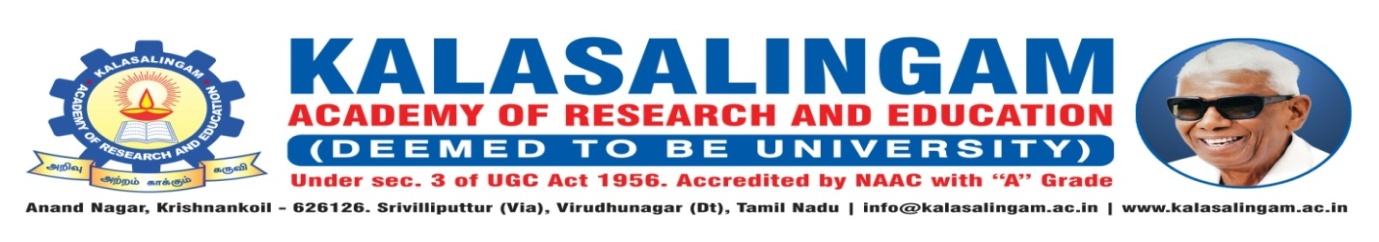 OFFICE OF RESEARCH AND DEVELOPMENTPh.D. PROGRAMME- COURSE WORK REGISTRATION FORM(From Jan 2023 Batch Scholars)(JULY/JAN 20XX)II. COURSE WORK REGISTERED IN THE CURRENT SEMESTER  Signature of the Research scholar with dateRecommended and ForwardedSignature of the supervisor with date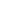 									Approved / Not ApprovedSpecific remarks if any: Director R&DNote:Research scholars should take PG level courses only, and a copy of the syllabus should be enclosed.If the course is a special elective, the supervisor should get the approval for the course by the Academic council through the concerned Board of Study.IDETAILS OF THE SCHOLAR1.Name of the Scholar:2.Registration No:3.Address of the scholar with E-Mail id and Mobile:4.Department in which the candidate is doing research:5.Category of Registration:S.NoCourse codeCourse titleSignature of the course Instructor1.2.3.